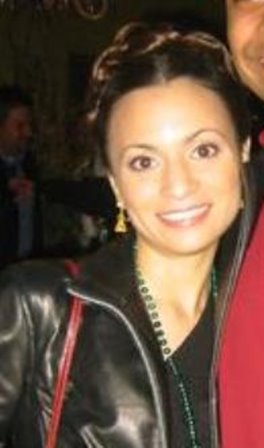 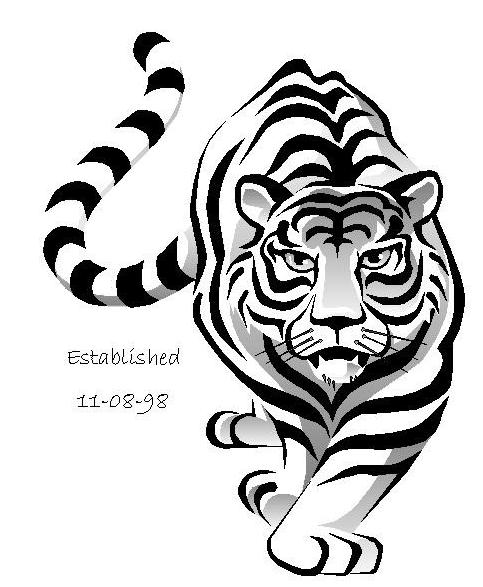 Founder # 1Full Name:  		Sarah Nalini Joseph Maiden Name:  	Sarah Nalini MammenBirth Date:  		February 28, 1979Birthplace:  		San Antonio, TexasHometown:  		San Antonio, TexasCurrent Residence:  	Houston, Texas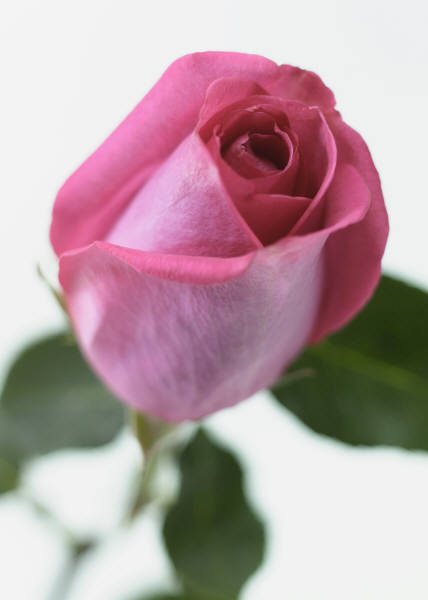 Height:  		4 Feet 11 InchesEye Color:  		BrownFamilial Origin:  	Kerala, India (Malayalee) and German-IrishReligion:  		CatholicMajor:		PsychologyGraduate School:  	Rice UniversityGraduate Degree:  	MBA Mother’s Name:  	Lori MammenFather’s Name:  	Sam MammenSiblings Name(s):  	Suzanne Mammen and Christopher MammenDate of Marriage:  	November 29, 2003Husband’s Name:  	Shervin K. JosephChildren’s Name(s):	Micah Rajan Joseph, Isabel Lekha Joseph, Evangeline Sejal JosephCurrent Employer:  	ECS Learning Systems, Inc.Current Job Title:  	Marketing ManagerLittle Sister(s):  	N/AOther Information:  	N/A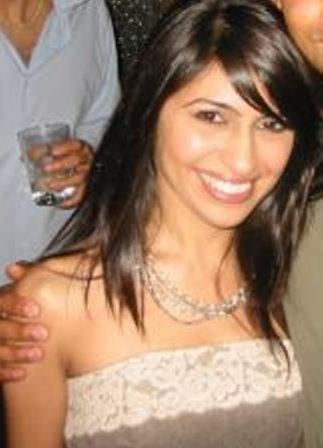 Founder # 2Full Name:  		Aisha Waliany (Ashi)Birth Date:  		March 20, 1979Birthplace:  		Los Angeles, CaliforniaHometown:  		Houston, TexasCurrent Residence:  	San Francisco, CAHeight:  		5 FeetEye Color:  		BrownFamilial Origin:  	PakistanReligion:  		Ismaili MuslimMajor: 		EconomicsGraduate School:  	Georgetown UniversityGraduate Degree:  	MBA, 2009Mother’s Name:  	Shahnaz WalianyFather’s Name:  	Malik WalianySiblings Name(s):  	Amelia WalianyDate of Marriage:  	June 13, 2009Husband’s Name:  	Umi MehtaChildren’s Name(s):	N/ACurrent Employer:	NextGen Ventures, LLC (Holding company for The Counter in TX)Current Job Title:	PartnerLittle Sister(s):	Kanchan Phalak (Founding Chapter, Gamma Line)Other Information:  N/A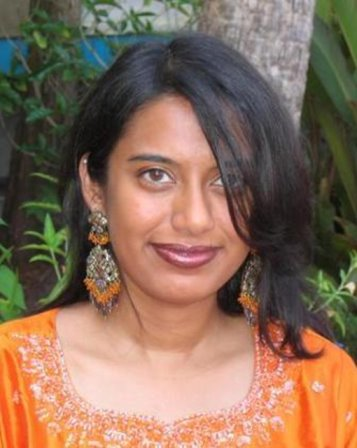 Founder # 3Full Name:		Mita HaldarBirth Date:  		August 20, 1978Birthplace:  		Calcutta, IndiaHometown:  		Houston, TexasCurrent Residence:  	Houston, TexasHeight:  		5 FeetEye Color:  		BrownFamilial Origin:  	Calcutta, India and Bangladesh (Bengali)Religion:  		HinduMajor:  		MarketingGraduate School:  	N/AGraduate Degree:  	N/AMother’s Name:  	Shibani HaldarFather’s Name:  	Amit HaldarSiblings’ Name(s):  	Anirban HaldarDate of Marriage:  	N/AHusband’s Name:  	N/AChildren’s Name(s):	N/ACurrent Employer: 	Shyama EnterprisesCurrent Job Title:  	Business DevelopmentLittle Sister(s):  	N/AOther Information:	N/A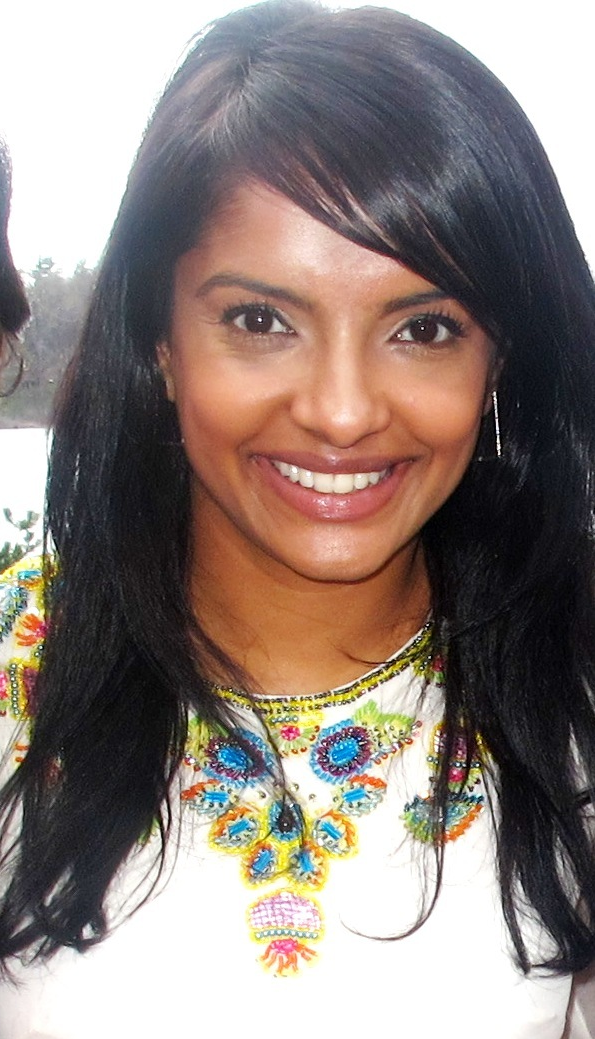 Founder # 4Full Name:  		Reema Anouska Biswas	Birth Date:  		July 12, 1978Birthplace:  		London, EnglandHometown:  		Tampa, FloridaCurrent Residence:  	New York, New YorkHeight:  		5 Feet 2 InchesEye Color:  		BrownFamilial Origin:  	Calcutta, IndiaReligion:  		HinduMajor:		Finance with minor in Management Information SystemsGraduate School:  	N/AGraduate Degree:  	N/AMother’s Name:  	Leena Biswas Father’s Name:  	Tarun Kumar BiswasSiblings’ Name(s):  	Sonia BiswasDate of Marriage:  	September 6, 2009Husband’s Name:  	Amar Pradhan Children’s Name(s):	N/ACurrent Employer: 	Ocean Road Advisors, Inc.Current Job Title:  	ControllerLittle Sister(s):  	Jaya Mathew (Founding Chapter, Beta Line)Other Information:  	N/A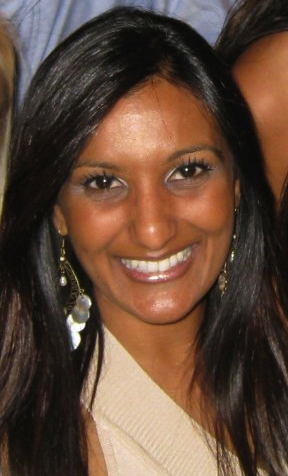 Founder # 5Full Name:  		Jalpa Sheth	Birth Date:  		April 24, 1977Birthplace:  		Wilmington, DelawareHometown:  		Houston, TexasCurrent Residence:  	Chicago, IllinoisHeight:  		5 Feet 2 InchesEye Color:  		Dark BrownFamilial Origin:  	Bombay, IndiaReligion:  		Hindu-JainismMajor :  		Advertising and MHA/MBAGraduate School:  	N/AGraduate Degree:  	N/AMother’s Name:  	Sheela ShethFather’s Name:  	Lalit ShethSiblings’ Name(s):  	Sumita ShethDate of Marriage:  	N/AHusband’s Name:  	N/AChildren’s Name(s): 	N/ACurrent Employer:  	N/ACurrent Job Title:  	N/ALittle Sister(s):  	N/AOther Information:  	N/A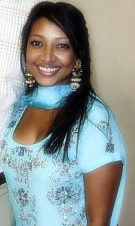 Founder # 6Full Name:  		Samina Chowdhury	Birth Date:  		October 17, 1978Birthplace:  		Cleveland, OhioHometown:  		Irving, TexasCurrent Residence:  	Miami, FLHeight:  		5 Feet 2 InchesEye Color:  		HazelFamilial Origin:  	BangladeshReligion:  		IslamMajor:  		Public Relations and Pre-MedGraduate School: 	Ross University School of MedicineGraduate Degree:  	Post-baccalaureate Certificate in Biology and NeuroanatomyMother’s Name:  	Jahanara Lily ChowdhuryFather’s Name:  	Tajul Shams ChowdhurySiblings’ Name(s):  	Mohammad Imtiaz Chowdhury, Bianca Shanaz Chowdhury and Monica Shareen Chowdhury Date of Marriage:  	N/AHusband’s Name:  	N/AChildren’s Name(s): 	N/ACurrent Employer:  	N/ACurrent Job Title:  	N/ALittle Sister(s):  	Seema Mehta (Founding Chapter, Beta Line)Rosey Chagani (Founding Chapter, Epsilon Line)Other Information:  	N/A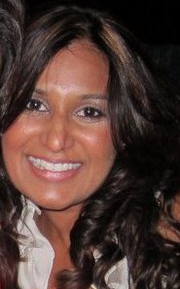 Founder # 7Full Name:  		Sumita Sheth	Birth Date:  		August 16, 1979Birthplace:  		Wilmington, DelawareHometown:  		Houston, TexasCurrent Residence:  	Houston, TexasHeight:  		5 Feet 2 InchesEye Color:  		BrownFamilial Origin:	Rajkot, IndiaReligion:  		JainismMajor:  		Corporate Communications with minor in Business FoundationsGraduate School:  	N/AGraduate Degree:  	N/AMother’s Name:  	Sheila ShethFather’s Name:  	Lalit ShethSiblings’ Name(s):  	Jalpa ShethDate of Marriage:	September 28, 2009Husband’s Name:  	Stephan BlasilliChildren’s Name(s):	n/aCurrent Employer: 	Fokus Sprachen und SeminareCurrent Job Title:  	Senior Account ExecutiveLittle Sister(s):Other Information:  	Hobbies include: Traveling the world, meeting foreigners from different countries, reading bestsellers or noble prize awarding winning non-fiction books. Accomplishments: Speak four different languages quite fluently.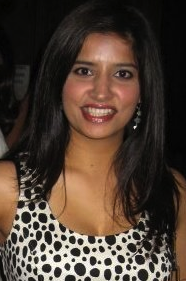 Founder # 8Full Name:  		Anshu Sawhney	Birth Date:  		April 28, 1979Birthplace:  		New Delhi, IndiaHometown:  		Sugar Land, TexasCurrent Residence:  	Los Angeles, CAHeight:  		5 Feet 2 InchesEye Color:  		Dark BrownFamilial Origin:  	Delhi, India (Punjabi)Religion:  		HinduMajor:  		PharmacyGraduate School:  	University of Texas College of Pharmacy			USC Marshall School of BusinessGraduate Degree:  	Doctorate of Pharmacy (Pharm. D.) (UT)			MBA Candidate (USC)Mother’s Name:  	Kanchan SawhneyFather’s Name:  	Kailash N. SawhneySiblings’ Name(s):  	Charu Sawhney (twin sister)Date of Marriage:  	N/AHusband’s Name:  	N/AChildren’s Name(s): 	N/ACurrent Employer: Current Job Title:  Little Sister(s): 	N/AOther Information:  	N/A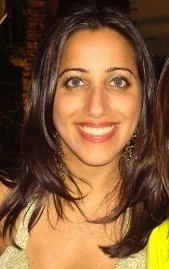 Founder # 9Full Name:  		Meena Arora GandhiMaiden Name:  	Meena AroraBirth Date:  		August 27, 1979Birthplace:  		Dallas, TexasHometown:  		Bedford, TexasCurrent Residence:  	New York, New YorkHeight:  		5 Feet 3 InchesEye Color:  		BlueFamilial Origin:  	Punjab, IndiaReligion:  		HinduMajor:  		EconomicsGraduate School:  	Columbia UniversityGraduate Degree: 	MBAMother’s Name:  	Veera AroraFather’s Name:  	Subhash AroraSiblings’ Name(s):  	Monika Arora, Shiv Arora and Meera AroraDate of Marriage:  	June 14, 2008Husband’s Name:  	Rohit GandhiChildren’s Name(s): 	N/ACurrent Employer: 	JPMorgan Private Equity Group  Current Job Title:  	Vice PresidentLittle Sister(s):  	N/AOther Information: 	N/A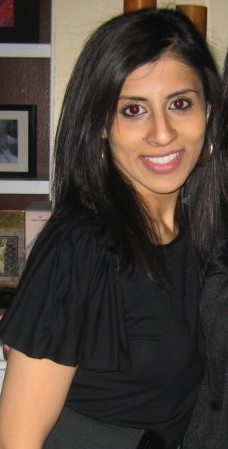 Founder # 10Full Name:  		Sindhu Mariam Thomas	Birth Date:  		May 20, 1978Birthplace:  		Zambia (Africa)Hometown:  		Arlington, TexasCurrent Residence:  	Houston, TXHeight:  		5 Feet 3 InchesEye Color:  		BrownFamilial Origin:  	Kerala, IndiaReligion:  		Christian – Mar ThomiteMajor:  		BA-BiologyGraduate School:  	University of Texas, HoustonGraduate Degree:  	MD, Awarded 2003Mother’s Name:  	Bamini ThomasFather’s Name: 	ThomasSiblings’ Name(s):  	Sandhya Thomas and Tara ThomasDate of Marriage:  	N/AHusband’s Name:  	N/AChildren’s Name(s): 	N/ACurrent Employer:  	University of Texas, HoustonCurrent Job Title:  	June 2006-completed an Internal Medicine ResidencyJuly 2007-starting a Nephrology FellowshipLittle Sister(s):  	N/AOther Information:  	N/A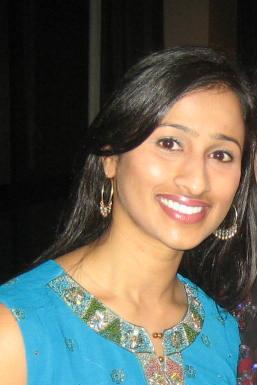 Founder # 11Full Name:  		Bincy Jacob PuthenmadathilMaiden Name:  	Bincy JacobBirth Date:  		June 17, 1979Birthplace:  		Pasadena, TexasHometown:  		Houston, TexasCurrent Residence:  	New York, New YorkHeight:  		5 Feet 3 InchesEye Color:  		BrownFamilial Origin:  	Kerala, India (Malayalee)Religion: 		Christian – Mar ThomiteMajor :  		Finance with concentration in MarketingGraduate School:  	N/AGraduate Degree:  	N/AMother’s Name:  	Anna JacobFather’s Name:  	P.M. JacobSiblings’ Name(s):  	Mathew and BinduDate of Marriage:  	August 11, 2007Husband’s Name:  	Binoy PuthenmadathilChildren’s Name(s): 	N/ACurrent Employer: 	Fortress Investment GroupCurrent Job Title:  	Senior Tax AssociateLittle Sister(s):  	Jaya Mathew (Founding Chapter, Beta Line)		   	Amy Jacob (Founding Chapter, Gamma Line)			Gaitry Sharma (Delta Chapter, Beta Line)Other Information:  	N/A